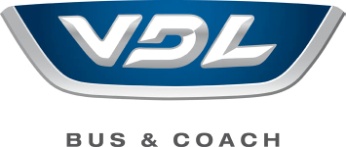 Elektro-Mechanical engineer Functie: Binnen de afdeling engineering ben je verantwoordelijk voor de mechanische integratie van elektrische toestellen zoals centrale stuureenheden, antennes, schermen, relais , dashboard panelen, camera’s , connectoren …. Op basis van de leveranciersdocumentatie, het toestel, de bekabelingsfilosofie en  bereikbaarheid bepaal je samen met andere medewerkers van het elektro team  (waaronder systeem ingenieur en elektrisch tekenaar ontwerper) de lokalisatie van al deze componenten in een 3D omgeving. Je werkt zelfstandig de volledige samenstellingstekeningen uit met bijhorende stukkenlijst voor de inbouw van deze elektrische toestellen. Je vraagt indien nodig prototypes aan om het concept te valideren. Hierbij volg je de project planning zodat alles tijdig kan besteld worden. Je volgt zelf jouw mechanische tekeningen op die verder verwerkt worden door werkvoorbereiding en inkoop. Je staat in nauw contact met productie waardoor je het resultaat van jouw werk ook te zien krijgt.Profiel: Je hebt een bachelor of master diploma elektromechanica/mechanisch ontwerp behaald of bent gelijk gesteld door ervaring.Je hebt enige ervaring met 3D tekenen (vb: Creo). Je bent een teamplayer, nauwkeurig en creatief.Je hebt interesse in automotive en nieuwe technologieën zoals elektrische en hybride voertuigen.Je hebt enige kennis van de Engelse taal.Aanbod:Een uitdagende job met heel wat variatie en uitdagingen.Je komt terecht in een ervaren team dat je bijstaat in jouw opleidingstraject.Werken bij VDL is werken in een collegiale omgeving, waarbij je voldoende ruimte voor initiatief krijgt binnen een informele setting.Wij bevinden ons in een filevrije omgeving en met onze flexibele werkuren bieden we jou een goede work-life balance aan.Binnenkort verhuizen wij naar de modernste busfabriek van Europa (Op 1.5km van de huidige site). 